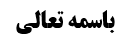 حکم سعی با ویلچر	1(مسألة 338)	2بررسی لزوم سعی از طریق متعارف	2بیان ثمره	2نظر مختار	3موضوع: شرائط صحت سعی /سعی /حج - واجبات عمره تمتع خلاصه مباحث گذشته:متن خلاصه ...حکم سعی با ویلچرگفتیم سعی هم مثل طواف، سه مرحله دارد، یسعی و یسعی به و یسعی عنه، ما از روایات استفاده کرده ایم که اگر کسی در مسعی سوار ویلچر شود و دیگری ویلچرش را حرکت دهد، بر فرض که هم «یسعی» صدق کند و هم «یسعی به»، اما باز هم سعی او مجزی نیست، مثل صحیحه حریز: وَ عَنْهُ عَنْ حَمَّادٍ عَنْ حَرِيزٍ عَنْ أَبِي عَبْدِ اللَّهِ (عليه السلام) قَالَ: سَأَلْتُهُ عَنِ الرَّجُلِ يُطَافُ بِهِ وَ يُرْمَى عَنْهُ قَالَ فَقَالَ نَعَمْ‏ إِذَا كَانَ‏ لَا يَسْتَطِيعُ.ظاهر صحیحه این است که در صورت استطاعت از طواف و سعی بنفسه، رفتن به مرحله بعدی مجزی نیست.بله، اگر نوار نقاله بر روی مسعی نصب کنند و شخص سوار نقاله شود، چون اول نقاله را روشن کرده اند و بعد این شخص به اختیار خود سوار شده، یسعی صدق می کند، بر خلاف موردی که سوار نقاله باشد و بعد آن را روشن کنند که صدق سعی نمی کند، زیرا در این صورت استناد سعی به مکلف واضح نیست، اما در فرض اول صدق سعی بنفسه می کند.ان قلت: سعی باید به مشی باشد، و صرف صدق سعی کافی نیست.قلت: از مجموع روایات استفاده می شود که مکلف باید از صفا به مروه برود و نه این که مشی کند، و گرنه شخص راکب هم مشی نمی کند.(مسألة 338)يعتبر في السعي أن يكون ذهابه و ايابه- فيما بين الصفا و المروة- من الطريق المتعارف‌ فلا يجزئ الذهاب أو الاياب من المسجد الحرام أو أيّ طريق آخر نعم لا يعتبر أن يكون ذهابه و إيابه بالخط المستقيم.بررسی لزوم سعی از طریق متعارفمحقق خوئی فرموده: سعی بین صفا و مروه انصراف دارد به سلوک از طریق متعارف و اگر کسی از صفا به مسجد الحرام بیاید و دور بزند و طرف مروه برود، صدق سعی نمی کند.بیان ثمرهاین فرمایش ایشان در بُعد شدید از مسعی قابل قبول است، اما این که دقیقا لازم باشد سعی بین صفا و مروه انجام گیرد، ظاهرا لازم نیست و امروزه این بحث دارای ثمره مهمی می باشد، توضیح ذلک؛در چند سال اخیر، مسعی توسعه عرضی پیدا کرده و مسعای قدیم بکله محل بازگشت از مروه به صفا شده و محل رفتن به طرف مروه، بیرون از مسعای قدیم قرار گرفته است، لذا گاهی اشکال می شود که اصلا مسعای جدید بین الجبلین نیست تا سعی از آن صحیح باشد.عده ای از فقهاء گفته اند ما سابقا رفته ایم و مسعای جدید نیز بین الجبلین بوده است و حتی کوه از مسعای جدید هم فراتر بوده و خیلی طولانی بوده، اما این ها قطعا اشتباه می کنند، زیرا در تاریخ آمده جبل صفا، انف جبل ابوقبیس بوده و متصل به هم بوده اند، و آن چه بوده شاید جبل ابو قبیس بوده و نه کوه صفا و همچنین جبل مروه، انف جبل قیقعان بوده و شاید آن چه دیده اند، جبل مروه نبوده، بلکه جبل قیقعان بوده است.بله، ما شک داریم در این که آیا دو طرف محل مسعای جدید، متصل به جبل صفا و مروه بوده یا نه،؟البته محل رفت و آمد ویلچرها از مروه به صفا بکله داخل در مسعای قدیم است و محل رفت از صفا به مروه قطعا یک متر از آن که متصل به مسیر رجوع از مروه است، داخل در مسعای قدیم است، اما ما بقی مشکوک است.نظر مختارلذا به نظر ما راه حل این است که از کوه صفا شروع کند و به کوه مروه ختم کند و نهایت این است که بالدقة بین الجبلین نباشد، اما عرفا صدق می کند که سعی بین صفا و مروه شده و انصرافی هم ندارد، مگر شدیدا از ما بین الجبلین خارج شود.بلکه حتی از روایات استفاده می شود امتداد جبل صفا به سمت مسجد الحرام بوده است و لذا اگر از کنار مسعی به سمت مسجد الحرام برویم که قطعا بین الجلبین القدیمین قطعا هستیم، و اما اگر در پشت دیوار مسعی به سمت مسجد الحرام برویم، در تاریخ آمده که بخشی از مسعی در زمان مهدی عباسی داخل در مسجد الحرام شده است، صاحب جواهر می نویسد: حكى جماعة من المؤرخين حصول التغيير في المسعى في أيام المهدي العباسي و أيام الجراكسة‌ على وجه يقتضي دخول المسعى في المسجد الحرام، و ان هذا الموجود الآن مسعى مستجد، و من هنا أشكل الحال على بعض الناس باعتبار عدم إجزاء السعي في غير الوادي الذي سعى فيه رسول الله صلى الله عليه و آله، كما أنه أشكل عليه إلحاق أحكام المسجد لما دخل منه فيه، و لكن العمل المستمر من سائر الناس في جميع هذه الأعصار يقتضي خلافه و يمكن ان يكون المسعى عريضا قد ادخلوا بعضه و أبقوا بعضا كما أشار إليه في الدروس.در صحیحه معاویة بن عمار هم آمده: مُحَمَّدُ بْنُ الْحَسَنِ بِإِسْنَادِهِ عَنْ مُوسَى بْنِ الْقَاسِمِ عَنْ إِبْرَاهِيمَ بْنِ أَبِي سَمَّاكٍ‏ عَنْ مُعَاوِيَةَ بْنِ عَمَّارٍ عَنْ أَبِي عَبْدِ اللَّهِ (عليه السلام) قَالَ: ثُمَّ انْحَدِرْ مَاشِياً وَ عَلَيْكَ السَّكِينَةَ وَ الْوَقَارَ حَتَّى تَأْتِيَ الْمَنَارَةَ وَ هِيَ طَرَفُ الْمَسْعَى- فَاسْعَ مِلْ‏ءَ فُرُوجِكَ وَ قُلْ بِسْمِ اللَّهِ وَ اللَّهُ أَكْبَرُ وَ صَلَّى اللَّهُ عَلَى مُحَمَّدٍ وَ آلِهِ- وَ قُلِ اللَّهُمَّ اغْفِرْ وَ ارْحَمْ وَ اعْفُ عَمَّا تَعْلَمُ إِنَّكَ أَنْتَ الْأَعَزُّ الْأَكْرَمُ حَتَّى تَبْلُغَ الْمَنَارَةَ الْأُخْرَى قَالَ وَ كَانَ الْمَسْعَى أَوْسَعَ مِمَّا هُوَ الْيَوْمَ وَ لَكِنَّ النَّاسَ ضَيَّقُوه ...‏و این تضییق مربوط به زمان امام صادق علیه السلام و قبل از مهدی عباسی است، مرحوم شهید اول روایت را چنین معنا کرده که عرض مسعی زیاد بوده و مردم آن را ضیق کرده اند.لذا این که آیت الله سیستانی فرموده: در حال اضطرار قبول داریم که بشود در مسعای جدید سعی نمود، اما در حال اختیار سعی در مسعای جدید خلاف احتیاط واجب است، این احتیاط واجب وجهی ندارد، زیرا اگر در حال اضطرار، صدق سعی می کند، در حال اضطرار هم صدق سعی می کند.